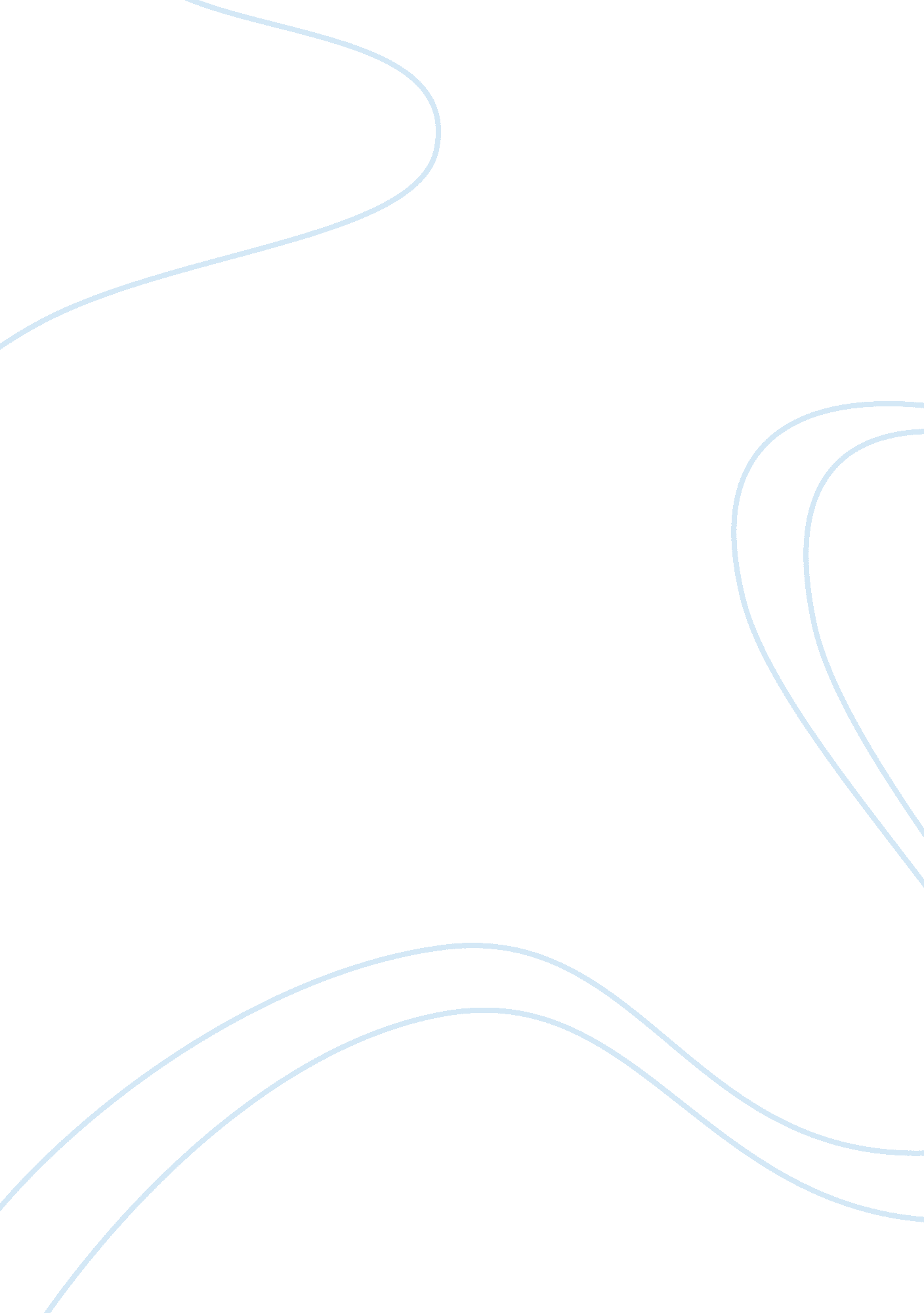 Anise of government assistance programs assignment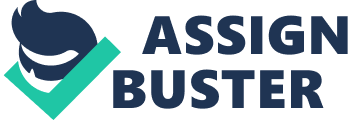 Fueling government assistance programs cost the us billions of dollars each year. *add statistic* Statistics show in recent years, funding for programs have risen substantially. When the first government aiding programs were established, they were designed for those who could not provide for themselves(or their . In 1933 the unemployment rate had reached the highest its ever been In the united States tat staggering 24. 75%. (Smiley). Many we’re out of work, with no source of income and the economy was at an all time low. More recently, In 2007 our country entered a recession, and the nations unemployment rate reached 9. %. The rate had been nearly 5% lower 2 years prior to 2007. According to the Congressional Budget Office, 45 Statistics are shocking considering the benefits rose by 70 percent since 2007 (Palette). SNAP being one of government aided program where abuse occurs heavily. In order to get benefits From welfare programs, those looking to receive them must find if they qualify for them. Information for these programs can be discovered online, or by speaking to a person well educated on the agency. The accessibility for programs vary for every state. Every state serves different programs according to tactics and the needs of its people. In North Carolina there are 12 Government billions of dollars each year. *add statistic* Statistics not provide for themselves(or their families)*optional* . In ever been in the United States at a staggering 24. 75%. Recently, in 2007 our country entered a recession, and Million people in 2011 received SNAP benefits. 